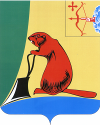 АДМИНИСТРАЦИЯ ТУЖИНСКОГО МУНИЦИПАЛЬНОГО РАЙОНА 
КИРОВСКОЙ ОБЛАСТИПОСТАНОВЛЕНИЕпгт ТужаО внесении изменений в Устав муниципального бюджетного учреждения культуры Тужинская районная межпоселенческая централизованная библиотечная система В целях приведения Устава муниципального бюджетного учреждения культуры Тужинская районная межпоселенческая централизованная библиотечная система в соответствие с действующим законодательством Российской Федерации, на основании Порядка создания, реорганизации, изменения типа и ликвидации муниципальных учреждений Тужинского муниципального района Кировской области, а также утверждения уставов муниципальных учреждений Тужинского муниципального и внесения в них изменений, утверждённого постановлением администрации Тужинского муниципального района Кировской области от 22.12.2010 № 688, администрация Тужинского муниципального района ПОСТАНОВЛЯЕТ:1. Внести изменения в Устав муниципального бюджетного учреждения культуры Тужинская районная межпоселенческая централизованная библиотечная система (далее – МБУК Тужинская ЦБС) согласно приложению.2. Уполномочить директора  МБУК Тужинская ЦБС – Дудину Людмилу Александровну осуществить  государственную регистрацию Устава муниципального бюджетного учреждения культуры Тужинская районная межпоселенческая централизованная библиотечная система в установленном законодательством порядке.3. Контроль за выполнением постановления возложить на заведующего МКУ «Отдел культуры, спорта и молодежной политики администрации Тужинского района» Лысанову С.Н.4. Настоящее постановление вступает в силу с момента опубликования в Бюллетене муниципальных нормативных правовых актов органов местного самоуправления Тужинского муниципального района Кировской области.Глава Тужинскогомуниципального района      Л.В. БледныхПриложениеУТВЕРЖДЕНЫпостановлением администрации Тужинского муниципального района от 23.09.2021 № 288ИЗМЕНЕНИЯв Устав муниципального бюджетного учреждения культурыТужинская районная межпоселенческая централизованная библиотечная система	1. Подраздел 1.15. Раздела 1 Устава МБУК Тужинская  ЦБС изложить в новой редакции:	«1.15. Структуру Учреждения составляют: Центральная районная библиотека с детским отделом и обособленные структурные подразделения – сельские библиотеки, которые не являются юридическими лицами и действуют на основании Положений, утверждаемых Учреждением.».  	 2. Подраздел 1.16. Раздела 1 Устава МБУК Тужинская  ЦБС  изложить в новой редакции: 	«1.16. Сведения о наличии  обособленных структурных подразделений:_______________23.09.2021№288№№п/пНаименование обособленного структурного подразделенияАдрес1Васькинская сельская библиотека612218 д. Васькино2Вынурская сельская библиотека612215 д. Вынур3Грековская сельская библиотека612207 д.Греково, ул. Школьная, 104Коврижатская сельская библиотека612202 д. Коврижата, ул. Центральная, д.335Михайловская сельская библиотека им. Ф.Ф.Павленкова612219 с. Михайловское, ул. Центральная, д.776Ныровская сельская библиотека им.Ф.Ф.Павленкова612210 с. Ныр, ул. Советская, д.137Пачинская сельская библиотека612215 с. Пачи, ул. Центральная, д.38Пиштенурская сельская библиотека612211 д. Пиштенур, ул. Центральная, д.329Покстинская сельская библиотека612216 д. Покста, ул. Центральная, д.3910Шешургская сельская библиотека612213 с. Шешурга, ул. Школьная, д.1»